STORY TELLING COMPETITION
                     VENUE:  36, T.I.E., Gate No. 1, 
Behind Andhra Bank Building, Balanagar, Hyderabad.Guidelines:It is a solo story telling competition featuring English and Telugu stories.Contestants will be judged against their peers in respected age category.
The age categories are:Sub Juniors I -  Up to 7 Years  (up to 2nd grade)Sub Juniors II – 8 to 10 Years (from 3rd grade to 5th grade)Juniors I -  11 to 15 Years  (from 6th grade to 10th grade)Seniors – Above 15 Years (from Inter onwards)
Participants can tell a story in English or Telugu, but only one full story.Total length of the story should not exceed 5 minutes.A group of experienced judges will make the judgment based on Matter (Vocabulary, story substances, pronunciation), Performance (Interaction such as eye contact, costume, Expression including body language), etc.Total 3 top scorers will get to final round, and a topic will be given to these finalists to make a on the spot story. Whoever makes the best story with the given topic  in 15 minutes from each age category will be awarded Winner, Runner and Third Prize. So total 12 Prizes.Enrollment fee for Sub juniors is ₹100/- , and ₹150/- for Juniors & Seniors. Winners will get trophy and prizes, and all participants will get certificates.A special category is included for slow learners (special assistance needed kids). Please encourage them to join us.FOR MORE INFO, CALL: AAHLADA ORGANIZATION, 8886034559 or 9490417448.                                          WWW.AAHLADA.COM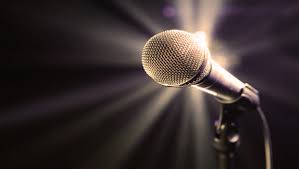 Sunday, Nov 6th,2016
-------8.30 AM – 12.30 PM
For Sub Junior Categories
------------1.30 AM – 4.30 PM
For Junior and Senior Categories